Bogotá, D.C., Septiembre 29 de 2021Honorable Representante MARGARITA MARIA RESTREPO ARANGO VICEPRESIDENTAComisión Primera Constitucional PermanenteCámara de RepresentantesREF: Proyecto de Ley No. 252 de 2021 Cámara “Por la cual se establece la Política de Estado para el desarrollo de la juventud y la continuidad del curso de vida de los jóvenes ‘Sacúdete’ y se dictan otras disposiciones.”Respetada Vicepresidenta:De conformidad con lo dispuesto en los artículos 174 y 175 de la Ley 5ª de 1992 y en atención a la designación efectuada por la Mesa Directiva de la Comisión Primera de la Cámara de Representantes, nos permitimos presentar informe de ponencia para primer debate, del Proyecto de Ley No.252 de 2021 Cámara “Por la cual se establece la Política de Estado para el desarrollo de la juventud y la continuidad del curso de vida de los jóvenes ‘Sacúdete’ y se dictan otras disposiciones.”Cordialmente,JULIO CÉSAR TRIANA QUINTERO Representante a la CámaraDepartamento del Huila PROYECTO DE LEY NO. 252 DE 2021 CÁMARA“Por la cual se establece la Política de Estado para el desarrollo de la juventud y la continuidad del curso de vida de los jóvenes ‘Sacúdete’ y se dictan otras disposiciones.”EXPOSICIÓN DE MOTIVOSOBJETOLa presente Ley tiene el propósito de establecer la Política de Estado Sacúdete, fijando los criterios, bases conceptuales y técnicas para fomentar y gestionar una atención integral y cómo fortalecer e impulsar el desarrollo de la juventud en Colombia. Se busca consolidar una estrategia para abordar el bienestar del curso de vida, reconociendo la existencia de un marco institucional, que busca la protección y garantía de los derechos de los jóvenes, tal y como se consagra en el Estatuto de Ciudadanía Juvenil (Ley 1622 de 2013 y Ley 1885 de 2018).CONSIDERACIONES TÉCNICASLos jóvenes tienen el potencial de ser actores fundamentales para el desarrollo social y productivo de las sociedades modernas en la medida en la que accedan a las condiciones y oportunidades necesarias para fortalecer sus capacidades. En ese sentido, la institucionalidad tiene la responsabilidad de implementar diferentes acciones para que los jóvenes accedan a procesos de formación enfocados al desarrollo de habilidades que les permitan estructurar sus proyectos de vida y afrontar los desafíos desde entornos productivos que impacten positivamente sus comunidades.  En América Latina, los avances en los últimos 15 años en el acceso a la educación superior han sido sustanciales. Según datos del Banco Mundial, el número de estudiantes de programas de educación superior prácticamente se duplicó, pero solo la mitad de ellos obtuvieron su título. Entre las causas de la deserción de institutos de Educación Superior se encuentra la baja preparación académica recibida en la educación media y la falta de recursos económicos para finalizar los estudios de educación superior.   El porcentaje de jóvenes inscritos en Institutos de Educación Superior en América Latina pasó de 21% en el año 2000 a 40% en el año 2010. Además, se han evidenciado avances importantes en el acceso a la educación superior, especialmente entre sectores de ingresos bajo y medio.    Sin embargo, la tasa de empleo de la población joven en la región presenta indicadores preocupantes. De acuerdo con cifras de la OIT de los 110 millones de jóvenes en América Latina y el Caribe hay 9,4 millones de jóvenes desempleados, 23 millones que no estudian, ni trabajan, ni están en capacitación, y más de 30 millones que sólo consiguen empleo en condiciones de informalidad. Además, la participación de los jóvenes en la tasa laboral ha descendido de forma leve, pasando del 53,7% al 48,7% entre el año 2000 y el año 2020.  Situación que se agravará a partir de las consecuencias generadas por el COVID-19. Según el director de la Organización Internacional del Trabajo (OIT) para América Latina y el Caribe, Vinícius Pinheiro, “Cuando hay una crisis, los jóvenes están entre los primeros en perder sus empleos, principalmente los que están en la economía informal, y en sectores como turismo, transporte, comercio no electrónico y otros servicios en los cuales el teletrabajo no es una opción”.   Colombia no es ajena a estos fenómenos globales de acceso a educación superior y tasas de empleo. En materia de educación superior, los años recientes presentaban una tendencia positiva con mejoras significativas, la cual se vio interrumpida en 2018, año en el que las matrículas nuevas en las Instituciones de Educación Superior disminuyeron 11,4%, según cifras del Ministerio de Educación Nacional.  Lo anterior se explica por las dificultades de acceso en zonas rurales y periféricas como los departamentos de Amazonas, Guainía y Vichada. Se prevé que la pandemia del COVID-19 agrave esta situación, al dificultar la presencialidad de las clases en la mayoría de las aulas universitarias.La tasa cobertura de la educación superior es del 52,8%, lo que refleja que prácticamente el 47,2% de los jóvenes no alcanza a ingresar a este nivel educativo. Vale la pena mencionar que la meta trazada en el marco de los Objetivos de Desarrollo Sostenibles (ODS) establece que, para el año 2030, el 80% de la población debe tener acceso a la educación superior.  Los territorios en los que se concentra el mayor número de estudiantes de educación superior son: Bogotá (800 mil matriculados), Antioquia (334 mil matriculados), Valle del Cauca (182 mil matriculados), Atlántico (136 mil matriculados), y Santander (127 mil matriculados). Por otra parte, los lugares con menor registro de matriculados son: Amazonas, Guainía y Vaupés. De acuerdo con los indicadores del DANE, la tasa de desempleo de la población joven se ubicó en 29,7%, registrando un aumento de 12,2 p.p. frente al trimestre móvil mayo - julio 2019 (17,5%). Para las mujeres esta tasa se ubicó en 37,7% aumentando 15,4 p.p. frente al trimestre móvil mayo - julio 2019 (22,3%). La tasa de desempleo de los hombres fue 24,1%, aumentando 10,2 p.p. con respecto al mismo periodo del año anterior (13,9%). El trimestre móvil de mayo a julio del 2020 presentó la menor tasa histórica de ocupación (34,9%) frente a los mismos trimestres desde el año 2001. La tasa de ocupación para los hombres jóvenes fue de 44,2% frente a una tasa de 25,5% de las mujeres jóvenes, representando una brecha de 18,7 p.p.  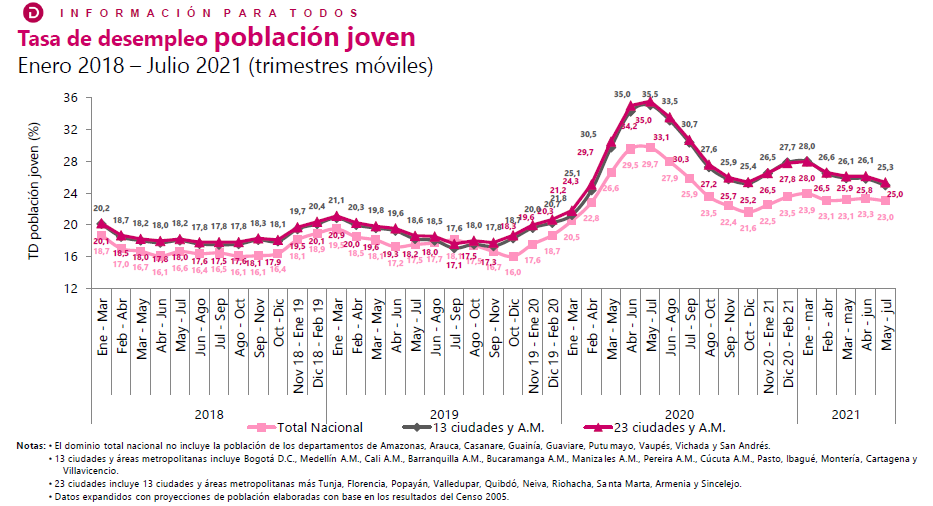 Fuente: Principales indicadores del mercado laboral a Julio de 2021. (DANE, 2021) [Disponible en línea]Competencias Socioemocionales y del Siglo XXI De acuerdo con la Organización de las Naciones Unidas para la Educación la Ciencia y la Cultura (UNESCO), las competencias del Siglo XXI son el pensamiento crítico, la resolución de problemas, la comunicación y la colaboración, la creatividad e innovación, el manejo adecuado de la información, el conocimiento de medios, la alfabetización o sociales e interculturales, la iniciativa y autonomía, la productividad y rendición de cuentas, el liderazgo y la responsabilidad.  La importancia de cada una de las competencias mencionadas anteriormente radica en que son esenciales para el desarrollo personal y facilitan la inclusión en el mercado laboral. Sin embargo, a pesar de la alta importancia del desarrollo de dichas competencias, en la población juvenil, aún se presentan brechas que obstaculizan la estructuración y realización de proyectos de vida legales y sostenibles. En este sentido es importante, entender que la construcción de una ciudadanía que logre detonar sus talentos y trabaje de manera colectiva, debe hacerse en una estructura que abarque a la familia y todo el ciclo de vida. En este orden de ideas, el Gobierno Nacional ha entendido la importancia de trabajar de manera holística desde la primera infancia hasta la juventud, dejando un esquema de política pública que promueve el bienestar en cada uno de los grupos etarios. Para lo anterior, se ha adecuado la institucionalidad y se viene trabajando de manera integrada y transversal entre las diferentes entidades del Estado, tanto a nivel nacional como territorial. Es importante resaltar la existencia de las Consejerías Presidenciales para la Niñez y la Adolescencia y la de Juventudes, así como la creación de la Dirección de Adolescencia y Juventud en el ICBF. Este andamiaje institucional ha permitido la articulación entre las entidades y la llegada al territorio mediante estrategias conjuntas, que garantizan mayores impactos A partir los diagnósticos realizados en los últimos años y para conjurar los indicadores negativos que asedian a la juventud, el Gobierno Nacional incluyó el artículo 209 en la Ley 1955 de 2020, por medio de la cual se expide el Plan Nacional de desarrollo 2018 – 2022 “Pacto por Colombia, Pacto por la Equidad”, en el que se establece la estrategia Sacúdete de la siguiente manera: “Artículo 209. Estrategia Sacúdete. El Gobierno Nacional, bajo la coordinación técnica de la Dirección del Sistema Nacional de Juventud “Colombia Joven”, reglamentará e implementará la Estrategia Sacúdete, cuyo objeto es desarrollar, fortalecer y potenciar los talentos, capacidades y habilidades de los jóvenes, a través de la transferencia de conocimientos y herramientas metodológicas, que faciliten la inserción en el mercado productivo y la consolidación de proyectos de vida legales y sostenibles. Las entidades vinculadas a la implementación de la Estrategia Sacúdete son: Ministerio de Comercio, Industria y Turismo, Ministerio de Trabajo, Ministerio de Justicia y del Derecho, Ministerio de Cultura, Ministerio de Salud y Protección Social, Ministerio de Ambiente y Desarrollo Sostenible, Ministerio de Educación Nacional, Ministerio de Tecnologías de la Información y las Comunicaciones, Ministerio de Agricultura y Desarrollo Rural, Departamento para la Prosperidad Social, Ministerio de Ciencia, Tecnología e Innovación, Departamento Administrativo Nacional de Estadística, SENA, ICBF y Coldeportes. Para el diseño e implementación de esta estrategia, se podrán destinar recursos de las entidades públicas del orden nacional y territorial, de organismos internacionales de desarrollo, de convenios de cooperación internacional y de convenios con organizaciones privadas”. Sacúdete tiene la meta de articular los esfuerzos de los sectores público y privado, de las organizaciones de la sociedad civil, la academia y la cooperación internacional en favor de los jóvenes colombianos.   Este programa reúne un conjunto de proyectos, acciones y servicios dirigidos a esta población, con el fin de prestar una atención integral que haga efectivo el desarrollo pleno de las habilidades y capacidades de los jóvenes de 14 a 28 años. De acuerdo con el Plan Nacional de Desarrollo “Pacto por Colombia Pacto por la Equidad”, Sacúdete tiene como objetivo sumar 400.500 jóvenes beneficiarios entre 14 y 28 años durante el periodo 2018-2022, así como la implementación y puesta en operación de 140 Centros Sacúdete. Gracias al fortalecimiento interinstitucional para la juventud colombiana, Sacúdete actualmente cuenta con 131.012 beneficiarios en más de 870 municipios del país (corte de 21 de septiembre de 2021). Adicionalmente, a término de 2021 se sumarán 149.637 nuevos beneficiarios por concepto de la implementación de Sacúdete por parte del ICBF, para un total de 280.649 beneficiarios en total al finalizar el año. La operación del ICBF cuenta con más del 50% de avances de jóvenes vinculados para cumplir con esta meta. A todas luces, en 2022 se superará la meta del Plan de Desarrollo 2018-2022 de 400.500 jóvenes beneficiarios de la estrategia Sacúdete, con una proyección de 166.000 jóvenes beneficiarios de Sacúdete en 2022, para una sumatoria de 446.649 beneficiarios.Es importante tener en cuenta que Sacúdete es una estrategia que liga intrínsecamente metodologías y procesos de formación a infraestructuras y a centros físicos que se consolidan como espacios de articulación social, entornos protectores y de generación de condiciones propicias para el desarrollo y el curso de vida de los jóvenes, con repercusiones positivas en todas las esferas sociales. El proceso de implementación de Sacúdete articula esfuerzos de distintos socios implementadores de la Consejería Presidencial para la Juventud y el ICBF, a partir de metodologías y procesos de implementación que combinan procesos presenciales, remotos y virtuales (blended learning) y, en el caso de la operación del ICBF, a partir de dos modelos de implementación: en espacios comunitarios y en espacios propios. Este modelo se lleva a cabo en espacios comunitarios ubicados en los territorios focalizados por el ICBF y gestionados por medio de alianzas intersectoriales con actores públicos y privados. Este modelo operativo tiene una duración prevista de ocho meses que inician con el proceso de convocatoria y búsqueda activa de participantes. Este modelo operativo tiene especial énfasis en la vinculación de adolescentes y jóvenes identificados en riesgo de vulneración de sus derechos, desescolarizados, con alta permanencia en calle, habitantes de entornos con ausencia o limitada oferta institucional para su formación educativa, ocupación del tiempo libre o acceso a oportunidades para la formulación de su proyecto de vida. En este modelo operativo, la metodología debe ser implementada de manera secuencial, una vez adolescentes y jóvenes hayan sido vinculados al Programa, se debe adelantar el proceso de caracterización individual y lectura de contexto grupal, para de esta manera iniciar la ruta Inspírate, Enfócate y Transfórmate. Así mismo, se hace énfasis en los procesos de promoción de derechos y prevención de vulneraciones a partir de las sesiones de promoción y prevención de riesgos específicos; según la lectura de contexto inicial, estas deben ser implementadas una vez al mes.El modelo de atención en espacios propios se realiza en infraestructuras provistas por el ICBF para la ejecución de Sacúdete, y en otras infraestructuras de entidades del Gobierno Nacional destinadas a la estrategia. Este modelo operativo inicia con el proceso de convocatoria y búsqueda activa, a partir del cual se realiza el proceso de caracterización en el que se identifica si la o el participante puede iniciar su proceso de atención en la fase Inspírate o en la fase Enfócate. Sin embargo, es clave resaltar la necesidad de la integralidad de acciones alrededor de la juventud por parte de todos los actores que hacen parte de la sociedad. En este sentido, se hace necesario resaltar la posibilidad de la existencia de centros Sacúdete, creados por los entes territoriales o el sector privado, que articulándose a la metodología descrita en el presente proyecto de Ley, busca impulsar la construcción de los proyectos de vida legales y sostenibles, mediante espacios que propicien la innovación y creatividad con enfoque territorial.Al momento, se cuenta con 85 infraestructuras de entidades gubernamentales articuladas con la estrategia Sacúdete, donde a partir de 2021 operará la metodología Sacúdete. Adicionalmente, para el cierre de 2021 se construirán y adecuarán 76 Centros Sacúdete adicionales, y en 2022 se sumarán 170 nuevos Centros Sacúdete, para un total de 331 Centros Sacúdete en el periodo 2018-2022, superando ampliamente la meta de 140 establecidos por el Plan Nacional de Desarrollo.En total, en el cuatrienio, Sacúdete significa una inversión superior a los 800.000’000.000 (ochocientos mil millones de pesos) en el cuatrienio 2018-2022.Seguridad y convivencia La Constitución Política de Colombia establece que todos los jóvenes tienen derecho a recibir protección contra el abuso, la explotación y cualquier tipo de violencia, de acuerdo con las cifras reflejadas en la encuesta “Violencia contra Niños, Niñas y Adolescentes (EVCNNA)” publicados en el año 2019, se muestra que el porcentaje de jóvenes entre los 18 y 24 años que sufrió violencia sexual, física o psicológica antes de los 18 años fue de 40,8% en mujeres y 42,1% en hombres.  En el total de encuestados/as de 13 a 17 años que asistían a la escuela, el 4.4% indicó que en los últimos 30 días había faltado a la escuela o que no había salido de su casa por temor a la violencia, y el 7.1% indicó que habían llevado un arma en los últimos 30 días. Entre todos los adolescentes de 13 a 17 años que habían sido víctimas de violencia física, el 24.8% indicó que también se habían visto involucrados en la violencia comunitaria. Entre el total de los jóvenes de 18 a 24 años que habían sido víctimas de violencia física, el 31.5% indicó que también se habían visto involucrados en la violencia en la comunidad. 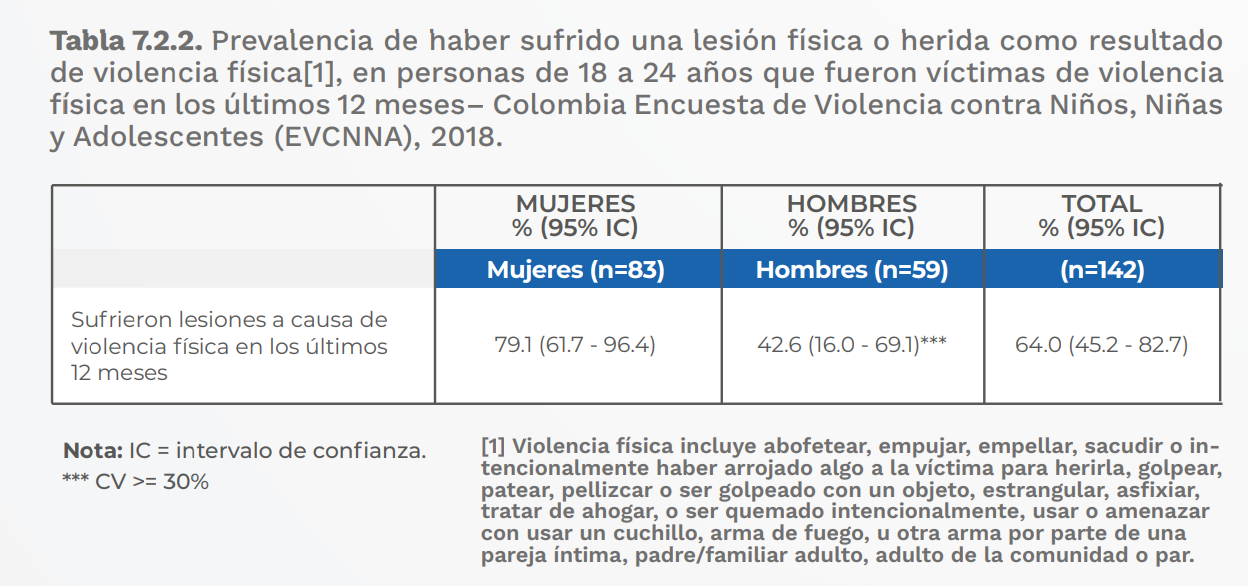 Fuente: Encuesta de Violencia contra niños, niñas y adolescentes – EVCNNA.(MSPS, 2019) [Disponible en línea]Teniendo en cuenta lo anterior, se considera que la construcción de entornos protectores y el desarrollo de capacidades, sumado a la mejor atención posible, son elementos fundamentales para superar los retos que enfrentan los jóvenes de Colombia, por ello crear un entorno sano y saludable también hace parte de la estrategia Sacúdete, con el fin de prevenir problemas en el desempeño social y la salud de los jóvenes del país.  Además de ofrecer alternativas y oportunidades para enfocar las habilidades y las capacidades de los jóvenes, generando oportunidades de desarrollo social y económico en el marco de la legalidad y previniendo situaciones de riesgo. En el marco de la construcción de entornos protectores, uno de los ejes fundantes es el reconocimiento de los derechos y deberes que tienen los niños, niñas, adolescentes y jóvenes, lo anterior como elementos esenciales para construir una comunidad que se transforma y construye solidariamente, robándole los espacios a la criminalidad y cercando a quienes atentan contra la dignidad y el libre desarrollo de sueños y proyectos de vida de quienes son el presente y el futuro de un país. En este sentido, Sacúdete, es la estrategia que fortalece habilidades y hábitos para detonar talentos y capacidades, para la toma de decisiones informadas bajo el enfoque de derechos.   La Consejería Presidencial para la Juventud La Consejería Presidencial para la Juventud - Colombia Joven, es la dependencia encargada de asesorar y asistir al Gobierno Nacional y a las entidades territoriales, en el diseño, implementación, ejecución, seguimiento y evaluación de las políticas públicas que promuevan la generación de oportunidades para la juventud y la eliminación de las barreras para su desarrollo, con miras a su transformación integral y al goce efectivo de sus derechos. El Decreto 1784 de 2019, modificado por el Decreto 876 de 2020. En ese sentido, el Artículo 6 del Decreto 876, dispuso las siguientes funciones principales para la Consejería Presidencial para la Juventud - Colombia Joven: Asesorar al presidente de la República, al Jefe de Gabinete y a las entidades del Estado a nivel nacional y territorial, en el diseño, implementación, ejecución, seguimiento, evaluación y coordinación de las políticas públicas que promuevan la generación de oportunidades para la juventud y el goce efectivo de sus derechos.  Dirigir el Sistema Nacional de Juventud, de acuerdo con los principios y disposiciones contenidos en la Ley 1622 de 2013 y las normas que la modifiquen, adicionen o sustituyan.  Coordinar y participar, en articulación con las demás entidades del Estado, el sector privado y organismos internacionales, en el diseño e implementación de estrategias nacionales y territoriales, orientadas a la promoción y garantía de los derechos de los adolescentes y jóvenes y la prevención de vulneraciones, el desarrollo de habilidades, capacidades y competencias individuales y colectivas, la consolidación de proyectos de vida, el fortalecimiento de los vínculos familiares y la construcción de capital social, teniendo en cuenta el enfoque de derechos y diferencial, así como la pertenencia étnica e intercultural. El Instituto Colombiano de Bienestar Familiar- Dirección de Adolescencia y JuventudEl Instituto Colombiano de Bienestar Familiar “Cecilia de la Fuente de Lleras” (ICBF) es un establecimiento público descentralizado, con personería jurídica, autonomía administrativa y patrimonio propio, creado mediante la Ley 75 de 1968. Adscrito al Departamento Administrativo para la Prosperidad Social mediante Decreto No. 4156 de 2011, tiene como misión trabajar con calidad y transparencia por el desarrollo y la protección integral de la primera infancia, la niñez, la adolescencia, la juventud y generar bienestar en el curso de vida y fortalecer los entornos familiares.Para garantizar el desarrollo de los derechos de los adolescentes y jóvenes, el Decreto 879 de 2020 modificó la estructura del ICBF y creó la Dirección de Adolescencia y Juventud, disponiendo en su artículo 5, el cual modificó el artículo 33 del Decreto 987 de 2012, las siguientes funciones:Ejecutar acciones para el reconocimiento y la promoción de los derechos de los adolescentes y jóvenes como protagonistas del desarrollo del Estado, desde el ejercicio de la diferencia, la autonomía, fomentando su inclusión en los ámbitos sociales, económicos, culturales y políticos.Implementar, promover y evaluar, en coordinación con las entidades del Estado competentes y bajo los lineamientos del Consejo Nacional de Políticas Públicas de la Juventud, políticas para la promoción y garantía de los derechos de los adolescentes y jóvenes y la prevención de vulneraciones, teniendo en cuenta el enfoque de derechos y diferencial, así como la pertenencia étnica e intercultural.Promover, de forma articulada con la Consejería Presidencial para la Juventud, la participación libre y eficaz de los adolescentes y jóvenes en espacios e instancias adoptadas por la Ley 1622 de 2013 y las normas que la modifiquen, adicionen o sustituyan.Apoyar en la formulación e implementación de planes, programas y proyectos en favor de la adolescencia y la juventud, en coordinación con las entidades del Sistema Nacional de Bienestar Familiar, la Consejería Presidencial para la Juventud, el sector privado y organismos internacionales, orientados a la promoción y garantía de los derechos de los adolescentes y jóvenes y a la prevención de sus vulneraciones.Apoyar a la Consejería Presidencial para la Juventud en el diseño e implementación de estrategias para visibilizar planes, programas y proyectos previstos por las distintas entidades estatales, dirigidas a adolescentes y jóvenes, facilitando así el reconocimiento y el acceso a la oferta institucional del Estado para dicho grupo poblacional.Identificar e impulsar, en articulación con el Sistema Nacional de Bienestar Familiar con las instancias y entidades competentes, oportunidades para el acceso de adolescentes y jóvenes en estrategias, programas y proyectos para la innovación productiva y social del país.Apoyar técnicamente a la Dirección del Sistema Nacional de Bienestar Familiar y a las entidades del orden territorial en la incorporación e implementación de políticas, planes y programas de adolescencia y juventud en los planes de desarrollo territorial y fomentar la cooperación territorial para su despliegue, de acuerdo con los lineamientos del Consejo Nacional de Políticas Públicas de la Juventud.Diseñar, en coordinación y articulación con las instancias, entidades y dependencias competentes, las estrategias y acciones para realizar el seguimiento, monitoreo y evaluación de la operación de los programas de adolescencia y juventud del ICBF, como insumo para el Sistema Nacional de Información y Gestión de Conocimiento en Adolescencia y Juventud SNIGCAJ.Liderar acciones de gestión del conocimiento en temas de adolescencia y juventud, sobre los procesos de seguimiento y evaluación de los programas del ICBF, que sirvan de insumo al Sistema Nacional de Información y Gestión de Conocimiento en Adolescencia y Juventud - SNIGCAJ.Las demás inherentes a la naturaleza y funciones de la Dirección.Marco normativo La Constitución Política de Colombia en su artículo 45 establece que: “El adolescente tiene derecho a la protección y a la formación integral. El Estado y la sociedad garantizan la participación de los jóvenes en los organismos públicos y privados que tengan a cargo la protección, educación y progreso de la juventud”. De la misma manera, el reconocimiento de la participación de la juventud en los escenarios públicos es un lineamiento trazado en la Constitución Política de Colombia, por ese motivo se expidió como marco normativo en temas relacionados con esta población, la Ley 375 de 1997 “Por la cual se crea la Ley de la juventud y se dictan otras disposiciones”. Esta Ley tuvo como designio que los jóvenes del país sean reconocidos como agentes de cambio en la sociedad y estableció las bases para que el Estado pudiera implementar y orientar políticas públicas dirigidas específicamente para los jóvenes. Posteriormente se expidió la Ley 1622 de 2013 “Por medio de la cual se expide el Estatuto de la Ciudadanía Juvenil y se dictan otras disposiciones”, la cual estableció mecanismos que le permiten a los jóvenes participar de manera efectiva en la solución de sus propios conflictos, creando procesos, instancias y herramientas jurídicas de fácil acceso, desarrollado mediante el Sistema Nacional de Juventudes.  Es preciso señalar que el Estatuto de Ciudadanía Juvenil garantiza la incidencia política y participación de los jóvenes en el país, permitiendo el fortalecimiento de las capacidades institucionales encaminadas a estos fines, implementando la articulación y participación de varias entidades públicas. También creó el Consejo Nacional de Políticas Públicas de Juventud que se define como una instancia que realiza seguimiento, control y evaluación de las políticas y los derechos de los jóvenes en todo el territorio nacional.  Este Consejo también se fundamenta en una garantía de los derechos y deberes de los jóvenes conformado como lo establece la Ley 1885 de 2018 así:   “(…) ARTÍCULO 18. El artículo 27 de la Ley 1622 de 2013 quedará así: Artículo 27. Conformación del Consejo Nacional de Políticas Públicas de la Juventud. El Consejo Nacional de Políticas Públicas de la Juventud estará conformado así: 1. El Presidente de la República o su delegado del nivel directivo. 2. El director de la Dirección del Sistema Nacional de Juventud “Colombia Joven”. 3. El ministro del Interior o su delegado del nivel directivo. 4. Ministerio de Justicia y el Derecho o su delegado del nivel directivo. 5. Ministerio de Agricultura y Desarrollo Rural o su delegado del nivel directivo. 6. Ministerio de Educación o su delegado del nivel directivo. 7. Ministerio de Salud y de la Protección Social o su delegado del nivel directivo. 8. Ministerio de Trabajo o su delegado del nivel directivo. 9. Ministerio de Tecnologías de la Información y las Comunicaciones o su delegado del nivel directivo.10. Ministerio de Cultura o su delegado del nivel directivo. 11. Ministerio de Comercio, Industria y Turismo o su delegado del nivel directivo. 12. Ministerio de Relaciones Exteriores o su delegado del nivel directivo. 13. Ministerio de Ambiente y Desarrollo Sostenible o su delegado del nivel directivo. 14. Un Gobernador elegido por la Federación de Departamentos o su delegado del nivel directivo. 15. El director del Departamento Nacional de Planeación o su delegado del nivel directivo. 16. El director del Instituto Colombiano de Bienestar Familiar o su delegado del nivel directivo. 17. El director del Servicio Nacional de Aprendizaje (Sena) o su delegado del nivel directivo. 18. El director del Departamento Administrativo del Deporte, la Recreación, la Actividad física y el Aprovechamiento del Tiempo Libre (Coldeportes) o su delegado del nivel directivo. 19. El director del Departamento Administrativo de Ciencia, Tecnología e Innovación (Colciencias) o su delegado del nivel directivo. 20. El director del Departamento Administrativo para la Prosperidad Social o su delegado del nivel directivo. 21. El director de la entidad encargada del postconflicto o su delegado del nivel directivo. 22. Tres (3) representantes del Consejo Nacional de Juventud, los que serán elegidos por el mismo, de acuerdo a su reglamentación interna. El Consejo será presidido por el presidente de la República o su delegado del nivel directivo y podrá tener en calidad de invitados a actores del sector público, privado, academia, agencias de cooperación internacional y organizaciones juveniles. PARÁGRAFO transitorio. Mientras se lleva a cabo la unificación de la elección de los Consejos de Juventud, el Consejo Nacional de Políticas Públicas de Juventud podrá sesionar con el resto de sus miembros. PARÁGRAFO. La Secretaría Técnica del Consejo Nacional de Políticas Públicas de la juventud la ejercerán de manera conjunta la Dirección del Sistema Nacional de Juventud “Colombia Joven” y el Departamento Nacional de Planeación. En relación con la normatividad colombiana, se destacan las siguientes: 8 Leyes de la República complementarias en temas de juventud  Ley 1014 del 26 de enero de 2006 o Ley de Fomento a la Cultura del Emprendimiento - Que con diez objetivos básicos establece la promoción de los jóvenes emprendedores y sus organizaciones en Colombia. Ley 1429 del 29 de diciembre de 2010 o Ley de Formalización y Generación de Empleo – que tiene por objeto la formalización y la generación de empleo, con el fin de generar incentivos a la formalización en las etapas iniciales de la creación de empresas; de tal manera que aumenten los beneficios y disminuyan los costos de formalizarse. Sentencias Sentencia C-862/12 - Revisión constitucional del Proyecto de Ley Estatutaria No. 169/11 Senado – No. 014/11 Cámara “Por medio de la cual se expide el Estatuto de la Ciudadanía Juvenil y se dictan otras disposiciones”. Sentencia C-484/17 - Revisión constitucional del proyecto de Ley estatutaria No. 27/15 Senado – No. 191/15 Cámara, “por la cual se modifica la Ley estatutaria 1622 de 2013 y se dictan otras disposiciones”.  Temas de empleabilidad Juvenil Directiva Presidencial N°1 2020 - Vinculación y Contratación de Jóvenes entre 18 y 28 años. Temas de voluntariado Juvenil: Ley 720 del 24 de diciembre de 2001 o Ley de Acciones Voluntarias - que tiene por objeto promover, reconocer y facilitar la Acción Voluntaria como expresión de la participación ciudadana, el ejercicio de la solidaridad, la corresponsabilidad social, reglamentar la acción de los voluntarios en las entidades públicas o privadas y regular sus relaciones. Ley 1505 del 5 de enero de 2012 – que tiene por objeto crear el Subsistema Nacional de Voluntarios en Primera Respuesta como parte del Sistema Nacional de Prevención y Atención de Desastres, así como reconocer y estimular la labor de los voluntarios que hacen parte de este y potenciar su formación y competencias ciudadanas. Decretos Decreto 4290 del 25 de noviembre de 2005 - Donde se reglamenta la Ley 720 de 2001 o Ley de Voluntariado. Decreto 2365 de 2019 - Por el cual se modifica el Reglamentario Único del Sector de Función Pública (Decreto 1083 de 2015), en lo relacionado con el ingreso de los jóvenes al servicio público.  Decreto 1784 de 2019 - Por el cual se modifica la estructura del Departamento Administrativo de la Presidencia de la República.  Decreto 876 de 2020 - Por el cual se modifica la estructura del Departamento Administrativo de la Presidencia de la República.  Decreto 879 de 2020- por el cual se creó la Dirección de Adolescencia y Juventud en el ICBF. Resolución y Directiva de la Procuraduría General de la Nación: Resolución No. 400 del 08 de agosto de 2017: Por medio de la cual se crea el Comité de Seguimiento al Estatuto de Ciudadanía Juvenil (Ley 1622 de 2013). Directiva No. 003 del 11 de agosto de 2017: Por medio de la cual se dictan disposiciones para la Dirección del Sistema Nacional de Juventud - Colombia Joven y para alcaldes municipales e instrucciones para la constitución y registro de las Plataformas de las Juventudes. Documentos Conpes Número 173 de 2014 - Lineamientos para la generación de oportunidades para los jóvenes. Este documento busca generar una serie de acciones que permitan que la población joven del país pueda vincularse más y mejor al sector productivo. Así, se espera potencial el rol de los jóvenes como actores claves en el desarrollo del país y que este rol sea reconocido por los diferentes actores de la sociedad. Finalmente, se busca desarrollar el capital humano de los jóvenes, de tal manera que estén mejor preparados al momento de decidir su futuro profesional y laboral. Número 4006 de 2020 - Concepto favorable a la nación para contratar un empréstito externo con la banca multilateral hasta por USD 50 millones, o su equivalente en otras monedas, destinado a financiar el programa para desarrollar habilidades del siglo 21 en la adolescencia y la juventud colombiana-.  El cual tiene la finalidad de financiar el Programa para Desarrollar Habilidades del Siglo XXI en la Adolescencia y la Juventud Colombiana que permitirá impulsar el fortalecimiento y la articulación institucional para la actualización de los lineamientos para la juventud y la consolidación de la estrategia Sacúdete, la estrategia busca fortalecer las políticas públicas para la juventud a través de una mayor coordinación interinstitucional, eficiente gestión de recursos y seguimiento a resultados, así como el apoyo al desarrollo e implementación en territorio de la Estrategia Sacúdete utilizando metodologías de formación alineadas con la política educativa, laboral y productiva del país. Adicionalmente, con este documento CONPES se busca contribuir al cumplimiento de los objetivos sectoriales y retos establecidos en el Plan Nacional de Desarrollo 2018-2022 Pacto por Colombia, Pacto por la Equidad, en cabeza del Instituto Colombiano de Bienestar Familiar (ICBF) y la Consejería Presidencial para la Juventud (Colombia Joven). La solicitud propuesta se hace de conformidad con lo establecido en la Ley 80 de 1993, especialmente en el parágrafo 2° del artículo 41 y los artículos 2.2.1.6. Y 2.2.1.2.1.2. Del Decreto 1068 de 2015, en consideración de la importancia de promover el bienestar de la adolescencia y la juventud colombiana. La operación de crédito prevé un período de ejecución de cuatro años (2021- 2024). Número 4040 de 2021 “Pacto Colombia con las Juventudes: Estrategia para fortalecer el desarrollo integral de la juventud” (2021-2030)Este CONPES constituye un instrumento de política a mediano y largo plazo, tendrá una inversión histórica de 33,5 billones en un periodo de implementación a 2030.Con la plena convicción que la población joven colombiana constituye el principal activo de transformación y cambio social del país, nace el documento CONPES “Pacto Colombia con las Juventudes: Estrategia para fortalecer el desarrollo integral de la juventud” (2021-2030)”. Este documento CONPES constituye una nueva hoja de ruta en términos de política pública en el país para los próximos 10 años. También traza un mapa estratégico y sistemático de acciones dirigido a garantizar la participación de la juventud, en la transformación económica y social del país, el cual incluye medidas para garantizar su ingreso a educación de calidad, trabajo decente, acceso a actividades para uso del tiempo libre, goce efectivo de sus derechos y su participación activa en las decisiones que los afectan.Es crucial resaltar que este último documento de política económica y social para las juventudes se nutrió de manera sustancial del Pacto Colombia con las juventudes, donde el Gobierno Nacional dispuso más de 502 mesas en los 32 departamentos del país y Bogotá, y se oyeron los clamores y propuestas de más de 15.700 jóvenes de Colombia. En este pacto se lograron establecer 12 líneas estratégicas y programáticas, con soluciones de corto, mediano y largo plazo; 1. Trayectorias educativas, 2. Empleo, emprendimiento y desarrollo económico, 3. Arte, cultura, deporte y recreación, 4. Salud y bienestar, 5. Medioambiente, sostenibilidad y desarrollo, 6. Equidad de género, identidad y diversidad, 7. Conectividad, innovación y cierre de brecha digital, 8. Institucionalidad democrática y participación ciudadana, 9. Necesidades básicas insatisfechas y superación de la pobreza, 10. Territorio y desarrollo rural, 11. Enfoque diferencial e inclusión y 12. DD.HH, convivencia y paz con legalidadElecciones a los Consejos de Juventud Los Consejos de Juventud son mecanismos de participación, concertación, vigilancia y control de la gestión pública e interlocución de los jóvenes ante la institucionalidad. El Estatuto de Ciudadanía Juvenil prevé consejos locales, municipales, distritales, departamentales y nacional de juventud.  POLÍTICA PÚBLICA SACÚDETE Sacúdete tiene como objetivo generar motivación y arraigo en los jóvenes, promover la ocupación, y fortalecer sus habilidades para la adaptación a las cambiantes situaciones de nuestra sociedad a partir de un respaldo institucional de actores que garanticen su desarrollo integral. En ese sentido, Sacúdete se define como una estrategia cuyo propósito es crear una comunidad incluyente de jóvenes que, mediante una metodología de entrenamiento disruptivo, se puedan transformar en agentes de cambio social y productivo a través de la inspiración, el descubrimiento de talentos y el desarrollo de habilidades para la vida. La Consejería Presidencial para la Juventud será la encargada de la coordinación de la implementación de la estrategia Sacúdete.  Así mismo, el Instituto Colombiano de Bienestar Familiar, a través de su Dirección de Adolescencia y Juventud, será la principal ejecutora de Sacúdete, a partir del Decreto 879 de 2020. Lo anterior permitirá la consolidación de una coordinación de alianzas institucionales que respalde y garantice las condiciones para el desarrollo integral institucional de la juventud, hasta los 28 años de vida, cumpliendo así con la meta de propiciar un acompañamiento desde los 0 hasta los 28 años por parte del Estado. Sacúdete se verá impulsada y fortalecida por el Programa para desarrollar habilidades del Siglo XXI en la adolescencia y la juventud colombiana. Este programa tiene como fin motivar a la juventud a continuar y afianzar sus proyectos de vida, contribuyendo de esta manera al cierre de brechas mediante el acompañamiento y el acceso continuo a la información al conocimiento; además tiene dentro de sus objetivos preparar la juventud para asumir los retos y las oportunidades que traen los nuevos avances en el marco de la 4RI. El Programa para desarrollar habilidades del Siglo XXI en la adolescencia y la juventud colombiana contribuirá a fomentar el fortalecimiento y articulación institucional en temas de juventud a través de tres componentes: (i) dotar al Instituto Colombiano de Bienestar Familiar (ICBF) y a la Consejería Presidencial para la Juventud (Colombia Joven) de las herramientas para consolidar una mayor coordinación interinstitucional; (ii) la implementación en territorio de la Política de Estado Sacúdete y (iii) apoyar la creación y fortalecimiento de los espacios físicos en las zonas del país donde se aplicará la Política. . Objetivos: Brindar procesos de formación a jóvenes de todo el país, de distintas realidades y comunidades, priorizando especialmente la atención a jóvenes que se reconocen como parte de grupos étnicos, jóvenes en condiciones vulnerables y territorios apartados, jóvenes rurales, jóvenes con dificultades de acceso a la oferta del Estado, jóvenes objeto de brechas en materia de empleo, emprendimiento y educación, y poblaciones especiales, incluyendo población víctima, jóvenes en situación de reincorporación, jóvenes LGBTIQ, jóvenes con discapacidad y jóvenes que se reconocen como parte de una minoría, entre otros. Detonando sus talentos a partir del fortalecimiento de sus hábitos y habilidades.Generar una sociedad más equitativa en la cual se cierren brechas y se garantice la dignidad de los jóvenes, creando entornos seguros y saludables, donde se reduzca la desocupación y la inactividad, y con ello también se evite el reclutamiento por parte de grupos ilegales.Promover la diversificación productiva e innovadora con enfoque territorial y redefinir las actividades y oficios tradicionales. Aprovechar y cultivar la creatividad de los jóvenes para impulsar nuevas formas de sostenibilidad y de crecimiento como país. Mapear y aprovechar las potencialidades y vocaciones de los territorios y del capital humano del país, partiendo de la formulación de proyectos de vida sostenibles, la formación para el empleo con enfoque vocacional y el desarrollo de la juventud a partir de los lineamientos del desarrollo sostenible. Generar procesos de motivación por parte de los jóvenes, al fomentar en ellos la innovación y creatividad, con el propósito formar ciudadanos conscientes, comprometidos, con sentido social y que desarrollen el pensamiento crítico.Enfoques de la Política Pública Sacúdete:  Se garantizará la implementación de la estrategia Sacúdete teniendo en cuenta los siguientes enfoques: Enfoque Diferencial e Interseccional:  Este enfoque permite reconocer las diferencias sociales, culturales e históricas de los sujetos individuales y colectivos teniendo en cuenta su edad, pertenencia étnica, discapacidad, así como condiciones sociales, económicas, políticas y religiosas, afectaciones relacionadas con la violencia social y política, ubicación geográfica, situaciones legales o el tipo de estatus migratorio. Propone reconocer las particularidades de adolescentes y jóvenes, sus familias y entornos en los que transcurren sus vidas con el objetivo de diseñar e implementar acciones afirmativas, específicas y diferenciales que contribuyan al goce efectivo de sus derechos desde una perspectiva de reconocimiento a la diversidad (ICBF, 2019).  Enfoque Diferencial de Género:  El mencionado enfoque implica el reconocimiento de las relaciones desiguales de poder basadas en el género y las diferentes manifestaciones en las que estas relaciones exacerban las violencias. A partir de este reconocimiento, se promueven acciones dirigidas a promover la equidad, valorar la diversidad, prevenir las diferentes formas de violencias por razones de sexo y género que afectan a la adolescencia y la juventud, y fomentar nuevas formas de relacionamiento social en el marco de la convivencia armónica, el respeto y la transformación de imaginarios y estereotipos de género que perpetúan la discriminación. Enfoque Diferencial en Discapacidad:El presente enfoque garantiza que las personas con discapacidad se beneficien en igualdad de condiciones bajo el principio de inclusión social, de manera que cualquier adolescente y joven, con y sin discapacidad, pueda acceder a la oferta sin discriminación alguna por su condición particular (ICBF, 2019).  Lo anterior parte del entendimiento de lo planteado en la Convención sobre los Derechos de las Personas con Discapacidad (2006) que sostiene que la discapacidad es “un concepto que evoluciona y que resulta de la interacción entre las personas con deficiencias y barreras debidas a la actitud y al entorno que evitan su participación plena y efectiva en la sociedad, en igualdad de condiciones con las demás". (Organización de las Naciones Unidas, 2006) Enfoque Diferencial Étnico:El enfoque Diferencial Étnico parte del reconocimiento de grupos humanos con características históricas, sociales y culturales comunes, que se conciben como sujetos colectivos de derechos y a su vez como sujetos individuales. Los derechos colectivos de los grupos indígenas, gitanos, negros, afro descendientes, raizales y palanqueros en Colombia son fundamentales conforme lo establece la Constitución Política de 1991 (ICBF, 2019). El presente enfoque vinculará para todos sus efectos a los cuatro grupos étnicos referidos en la Constitución Nacional, reconociendo sus particularidades y potencialidades en el marco de las interpretaciones normativas y jurisprudenciales vigentes.  Enfoque de Desarrollo Humano:El mencionado enfoque parte del reconocimiento del ser humano como un ser integral y holístico. El enfoque de Desarrollo Humano concibe los derechos como libertades que tienen los sujetos para ser y hacer, y plantea el reconocimiento y desarrollo de habilidades para alcanzar sus metas de realización y materialización de estos derechos. Adicionalmente, se promueve de manera amplia la autonomía como una expresión del desarrollo la cual comprende las capacidades, la autonomía social y económica que implica la capacidad de los sujetos para interactuar con las oportunidades que brindan sus entornos para la consolidación de su proyecto de vida y la autonomía política, la cual hace referencia a las capacidades de movilización, participación y ciudadanía (ICBF, 2019). Enfoque de Curso de Vida:Este enfoque reconoce que el desarrollo humano es un continuo que ocurre a lo largo de la vida y está determinado por trayectorias, sucesos, hitos, tránsitos, ventanas de oportunidad y efectos acumulativos que generan experiencias vitales particulares que se gestan en los entornos en donde los seres humanos se desarrollan (ICBF, 2019). En este sentido, las acciones diseñadas e implementadas deben considerar de manera particular el desarrollo individual de cada sujeto con el objetivo de responder a las necesidades de afianzamiento y fortalecimiento de habilidades que le permitan interactuar, incidir y participar en la construcción de su proyecto de vida (Heikkinen, 2010).  Enfoque de Desarrollo Naranja:El mencionado enfoque responde a los planteamientos y postulados de la “Economía Naranja”, según el cual “las ideas se transforman en bienes y servicios culturales, cuyo valor está determinado por su contenido de propiedad intelectual” (Buitrago F & Duque I, 2013). En este sentido, Sacúdete busca que, por medio de la apropiación y el fortalecimiento de los talentos y creatividad innata de adolescentes y jóvenes, se contribuya al cierre de brechas y a la equidad, mediante el acompañamiento y el acceso a la información y conocimiento, preparándose para asumir retos y participar de las oportunidades que traen las nuevas economías en el marco de la Cuarta Revolución Industrial.  Los talentos y la creatividad encontrados en los territorios se traducen en aquellos activos y recursos propios con los que se potenciará a adolescentes y jóvenes como agentes de cambio social y con capacidades de afrontar situaciones de riesgo (ICBF, 2019). El programa permitirá que adolescentes y jóvenes desarrollen de forma integral talentos individuales a través del aprovechamiento del tiempo libre, la consolidación de sus proyectos de vida y el fortalecimiento de lazos familiares y de capital social.Enfoque de Seguridad Humana:De acuerdo con el Estatuto de Ciudadanía Juvenil, Ley 1622 de 2013, el presente enfoque busca garantizar aquellas condiciones mínimas necesarias para generar en las y los adolescentes y jóvenes seguridad emocional, física, psicológica, de las personas y las sociedades y asegurar la convivencia pacífica en cada territorio del país.  Población Objetivo: La estrategia está dirigida a jóvenes entre los 14 y los 28 años, con el propósito de cerrar brechas y de promover los principios de equidad, universalidad, participación, oportunidad, representación e inclusión, a partir de la Agenda 2030, con la meta de “no dejar a nadie atrás”. Para ello, se priorizará especialmente la atención a jóvenes que se reconocen como parte de grupos étnicos, jóvenes en condiciones vulnerables y territorios apartados, jóvenes rurales, jóvenes con dificultades de acceso a la oferta del Estado, jóvenes objeto de brechas en materia de empleo, emprendimiento y educación, y poblaciones especiales, incluyendo población víctima, jóvenes en situación de reincorporación, jóvenes LGBTIQ, jóvenes en situación de discapacidad y jóvenes que se reconocen como parte de una minoría, entre otros. Metodología Sacúdete:Sacúdete funciona como una sombrilla a partir de la cual distintas metodologías y operadores se incorporan a la estructura a partir de las alianzas realizadas como ramificaciones. La metodología de Sacúdete corresponde a la visión de transformación de los jóvenes en agentes de cambio y a la conformación de una red y una comunidad diversa e incluyente con arraigo social y que se forma en habilidades para la vida. La metodología de la estrategia Sacúdete tiene como estructura fundamental las siguientes fases: Inspírate: inspírate está dirigida al fortalecimiento de la ciudadanía, el ejercicio de los derechos y las habilidades esenciales, aproximando a los y las jóvenes a las mega tendencias que están liderando el mundo en materia tecnológica, social y cultural. Enfócate: Esta fase tiene como propósito fortalecer las habilidades técnicas a través de acompañamientos grupales e individuales semanales, que permitan a los participantes reconocer habilidades, acceder a información y apropiar conocimientos para tomar decisiones en la materialización de sus proyectos de vida, que aporten a la dinamización social, económica y cultural de sus territorios. Esto a través de principios de innovación, consciencia social, ambiental, ciudadana y con elementos para la generación de hábitos para la mentalidad emprendedora aplicada a los proyectos para la permanencia y tránsito entre entornos educativos, la vinculación a modalidades de trabajo protegido y decente o la generación de ideas de negocio principalmente en cuatro sectores de la economía: verde, TIC, naranja y turismo.  Transfórmate: tiene como propósito apoyar la materialización de las iniciativas de los participantes a través de servicios complementarios que potencializan y promueven la sostenibilidad de sus proyectos, por medio de la articulación con proyectos del Gobierno Nacional y de los gobiernos locales con miras a la promoción de las 3E: Educación, Empleo y Emprendimiento. Dicha oferta se materializa a través de la fase Transfórmate con la participación del sector público y privado que ancle ofertas especializadas de habilidades técnicas para complementar los proyectos de vida de las y los adolescentes y jóvenes. Esto a partir de la identificación de actores sociales públicos y privados que generan oportunidades de educación, empleo o emprendimiento a partir de la innovación, el mejoramiento de la calidad de vida y el desarrollo local de las comunidades. Para lograr estas articulaciones con la oferta que tienen otras entidades nacionales y territoriales, la Consejería Presidencial para la Juventud y el ICBF diseñarán una metodología para lograr consolidar estas alianzas. Alianzas: Sacúdete implica la consolidación de alianzas estratégicas en todos los ámbitos de la sociedad, con entidades del orden nacional, departamental y municipal, así como con el sector privado, la sociedad civil y la comunidad internacional, que permitan generar dinámicas de cooperación y corresponsabilidad que garanticen la sostenibilidad. Además de fomentar la diversificación e innovación social y productiva con enfoque territorial, el mapeo y aprovechamiento de las potencialidades y vocaciones de los territorios y del capital humano del país a partir de la formulación de proyectos de vida legales y sostenibles. NECESIDAD DEL PROYECTOA partir de este diagnóstico, el Gobierno Nacional, a través de la Consejería Presidencial para la Juventud y el ICBF, ha avanzado en la estructuración de la estrategia Sacúdete para potenciar los talentos y las oportunidades para los jóvenes entre 14 y 28 años, para la conformación de proyectos de vida, prevención de riesgos, disminución de brechas y desigualdades, a través del fortalecimiento de habilidades socioemocionales y técnicas, que permita a los jóvenes descubrir su vocación, participar de manera activa en sus comunidades y conectarse con el desarrollo de sus territorios. En consecuencia, se hace necesario elevar la estrategia Sacúdete a Ley de la República e implementarla como una política de Estado, para garantizar su sostenibilidad y permanencia en el tiempo. IMPACTO FISCAL De conformidad con lo establecido en el artículo 7 de la Ley 819 de 2003, el impacto fiscal será estimado por el Ministerio de Hacienda y Crédito Público. Señala la precitada norma que “El Ministerio de Hacienda y Crédito Público, en cualquier tiempo durante el respectivo trámite en el Congreso de la República, deberá rendir su concepto frente a la consistencia de lo dispuesto en el inciso anterior. En ningún caso este concepto podrá ir en contravía del Marco Fiscal de Mediano Plazo. Este informe será publicado en la Gaceta del Congreso. Los proyectos de Ley de iniciativa gubernamental, que planteen un gasto adicional o una reducción de ingresos, deberá contener la correspondiente fuente sustitutiva por disminución de gasto o aumentos de ingresos, lo cual deberá ser analizado y aprobado por el Ministerio de Hacienda y Crédito Público”.CONFLICTO DE INTERESESPor ser este un proyecto de Ley de carácter general y acorde al contenido del mismo no suscita conflicto de interés conforme a lo preceptuado en la Ley 5 de 1992 y especialmente la Ley 2003 de 2019 que modifica parcialmente la Ley 5 de 1992 y regula el régimen de conflicto de interés de los congresistas, reiterando que con esta iniciativa legislativa: Proyecto de Ley No. 252 de 2021 Cámara “Por la cual se establece la Política de Estado para el desarrollo de la juventud y la continuidad del curso de vida de los jóvenes ‘Sacúdete’ y se dictan otras disposiciones.”,  no existiría impedimento por un beneficio particular, actual o directo. Precisando que la Ley taxativamente señala que “Para todos los efectos se entiende que no hay conflicto de interés en las siguientes circunstancias: a) Cuando el congresista participe, discuta, vote un proyecto de Ley o de acto legislativo que otorgue beneficios o cargos de carácter general, es decir cuando el interés del congresista coincide o se fusione con los intereses de los electores. b) Cuando el beneficio podría o no configurarse para el congresista en el futuro. c) Cuando el congresista participe, discuta o vote artículos de proyectos de Ley o acto legislativo de carácter particular, que establezcan sanciones o disminuyan beneficios, en el cual el congresista tiene un interés particular, actual y directo. El voto negativo no constituirá conflicto de interés cuando mantiene la normatividad vigente. d) Cuando el congresista participe, discuta o vote artículos de proyectos de Ley o acto legislativo de carácter particular, que regula un sector económico en el cual el congresista tiene un interés particular, actual y directo, siempre y cuando no genere beneficio particular, directo y actual. e) Cuando el congresista participe, discuta o vote artículos de proyectos de Ley o acto legislativo que tratan sobre los sectores económicos de quienes fueron financiadores de su campaña siempre y cuando no genere beneficio particular, directo y actual para el congresista. El congresista deberá hacer saber por escrito que el artículo o proyecto beneficia a financiadores de su campaña. Dicha manifestación no requerirá discusión ni votación”. (Cursivas fuera de texto), advirtiendo el carácter general del presente proyecto de Ley. Sin perjuicio de lo anterior, en todo caso, los congresistas podrán manifestar ante la Honorable Célula Legislativa correspondiente otras razones que consideren como causales de impedimento, tal y como lo prevé el artículo 291 de la Ley 2003 de 2019. PLIEGO DE MODIFICACIONESPROPOSICIÓNCon las anteriores consideraciones y en cumplimiento de los requisitos establecidos en la Ley 5ta de 1992, me permito rendir ponencia positiva y propongo a la Comisión Primera Constitucional Permanente de la Honorable Cámara de Representantes dar primer debate al Proyecto de Ley Ordinaria No. 252 DE 2021 CÁMARA “Por la cual se establece la Política de Estado para el desarrollo de la juventud y la continuidad del curso de vida de los jóvenes ‘Sacúdete’ y se dictan otras disposiciones.”Del honorable congresistaJULIO CÉSAR TRIANA QUINTERORepresentante a la CámaraDepartamento del HuilaTEXTO PROPUESTO PARA PRIMER DEBATE  
PROYECTO DE LEY NO. 252 DE 2021 CÁMARA“Por la cual se establece la Política de Estado ‘Sacúdete’ para el desarrollo de la juventud y la continuidad del curso de vida de los jóvenes y se dictan otras disposiciones.”EL CONGRESO DE COLOMBIADECRETA:Artículo 1. Objeto. La presente Ley tiene el propósito de establecer la Política de Estado Sacúdete, la cual establece los criterios para fomentar y gestionar una atención integral que fortalezca el desarrollo y el curso de vida de la juventud en Colombia.Artículo 2. Ámbito de aplicación de Sacúdete. La política pública Sacúdete, adoptada por medio de la presente Ley, deberá ser implementada en todo el territorio nacional por las entidades públicas, tanto del orden nacional como territorial que incidan sobre el desarrollo del curso de vida de la juventud con un enfoque territorial.Artículo 3. Enfoque de la Política Pública Sacúdete. La estrategia Sacúdete es una respuesta a las necesidades multidimensionales de la juventud colombiana, en aspectos sociales, económicos, culturales y políticos, al permitir la consolidación de sus trayectorias y formulación de proyectos de vida.Sacúdete es la estrategia de formación y acompañamiento a adolescentes y jóvenes entre los 14 y 28 años, que les permite estructurar proyectos de vida sostenibles y fuera de la ilegalidad, a partir de metodologías de fortalecimiento de habilidades del siglo XXI y la implementación de acciones en los ámbitos de la salud, educación, empleo, emprendimiento, cultura y formación de la ciudadanía, que contribuyen al tránsito armónico de la adolescencia a la edad adulta, de acuerdo con el concepto de curso de vida.Dado el aporte de la estrategia Sacúdete a la estructuración de proyectos de vida propios, la prevención y promoción de la vulneración de los derechos de adolescentes y jóvenes, se eleva esta estrategia a Política de Estado, con el objetivo de contribuir a la protección y el goce de los derechos de los adolescentes y jóvenes, de acuerdo con la noción de curso de vida.Artículo 4. Fases de Sacúdete. La ruta de intervención de la política pública Sacúdete está organizada en tres fases: Inspírate, Enfócate y Transfórmate.Inspírate: Tiene como propósito detonar el talento de los jóvenes mediante el fortalecimiento de la ciudadanía, el ejercicio de los derechos y las habilidades del siglo XXI, acercando los jóvenes a las mega tendencias, sociales, culturales y tecnológicas. Esto a partir de la aplicación de metodologías y herramientas de aprendizaje, que fomentan la creatividad, innovación, pensamiento crítico, resolución de retos, colaboración y comunicación asertiva.Enfócate: Tiene como propósito poner en práctica las habilidades esenciales y técnicas que permiten a los jóvenes estructurar sus proyectos de vida a partir de una asesoría y acompañamiento que fomente los hábitos para la mentalidad emprendedora, el desarrollo de vocaciones y oficios específicos.Transfórmate: Tiene como propósito apoyar la materialización de las iniciativas de los jóvenes, a partir de alianzas con los sectores público, privado, academia, cooperación internacional, tercer sector y sociedad civil, con miras a la promoción de las 3E: Educación, Empleo y Emprendimiento.Artículo 5. Principios de Sacúdete. La política pública Sacúdete está cimentada en los principios consagrados en la Constitución Política y la Ley, así como los que contempla el Estatuto de Ciudadanía Juvenil (Ley 1622 de 2013 y 1885 de 2018) y las demás que la modifiquen. La política pública Sacúdete está fundamentada y se regirá conforme a los siguientes principios:Inclusión: Reconocer la diversidad de las juventudes en aspectos como su situación socioeconómica, cultural, étnica, de origen, de culto, su libertad de opinión, sus vulnerabilidades, su condición de género y su orientación sexual.Participación: Garantizar los procesos, escenarios, instrumentos y estímulos necesarios para la participación y decisión de los y las jóvenes sobre las soluciones a sus necesidades y la satisfacción de sus expectativas como ciudadanos, sujetos de derechos y agentes autónomos para conseguir su propia prosperidad.Corresponsabilidad: Garantizar la cooperación y compromiso del Estado, sociedad y familia, como actores conducentes a garantizar, promover y fortalecer el ejercicio de los derechos de los y las jóvenes en el desarrollo de sus proyectos de vida.Integralidad: Abordar todas las dimensiones del ser joven, así como los contextos sociales, políticos, económicos, culturales, deportivos y ambientales donde este grupo etario se desarrolla.Territorialidad: Desarrollar la política pública desde la proximidad, contexto, diversidad y características propias de cada territorio.Complementariedad: Articular todas las políticas públicas, programas y estrategias a fin de lograr la integración interinstitucional necesaria para el desarrollo de acciones y metas dirigidas a los y las jóvenes teniendo en cuenta el curso de vida.Artículo 6. Comisión Intersectorial para la Juventud Sacúdete. Créese la Comisión Intersectorial para la juventud Sacúdete. La cual estará presidida por la Consejería Presidencial para la Juventud - Colombia Joven y estará integrada por:El Consejero Presidencial para la Juventud.El Director del Departamento Administrativo de la Presidencia de la República, o su delegado, que deberá pertenecer al nivel directivo.El Ministro del Interior, o su delegado, que deberá ser un Viceministro.El Ministro de Justicia y del Derecho, o su delegado, que deberá ser un Viceministro.El Ministro de Trabajo, o su delegado, que deberá ser un Viceministro.El Ministro de Salud y Protección Social o su delegado, que deberá ser un Viceministro.El Ministro de Ambiente y Desarrollo Sostenible o su delegado, que deberá ser un Viceministro.El Ministro de Agricultura y Desarrollo Rural o su delegado, que deberá ser un Viceministro.El Ministro de Ciencia, Tecnología e Innovación o su delegado, que deberá ser un Viceministro.El Ministro de Comercio, Industria y Turismo, o su delegado, que deberá ser un Viceministro.El Ministro de Educación Nacional, o su delegado, que deberá ser un Viceministro.El Ministro de Cultura, o su delegado que deberá ser un Viceministro.El Ministro de Vivienda, Ciudad y Territorio o su delegado, que deberá ser un Viceministro.El Ministro de Deporte, o su delegado, que deberá ser un Viceministro.El Ministro de las Tecnologías de la Información y las Comunicaciones, o su delegado, que deberá ser un Viceministro.El Director del Departamento Administrativo Nacional de Estadística o su delegado, que deberá pertenecer al nivel directivo de la entidad.El Director General del Departamento Nacional de Planeación, o su delegado, que deberá pertenecer al nivel directivo de la entidad.El Director del Departamento Administrativo de la Prosperidad Social o su delegado, que deberá pertenecer al nivel directivo de la entidad.El Director del Instituto Colombiano de Bienestar Familiar (ICBF), o su delegado, que deberá pertenecer al nivel directivo de la entidad.El Director del Servicio Nacional de Aprendizaje (SENA) o su delegado que deberá pertenecer al nivel directivo de la entidad..PARÁGRAFO 1. La Comisión tendrá por objeto la coordinación para la implementación nacional y territorial de la Política Pública Sacúdete, teniendo en cuenta los lineamientos impartidos por el Consejo Nacional de Políticas Públicas de la Juventud.La Comisión Intersectorial para la Juventud Sacúdete, articulará y definirá mecanismos de trabajo conjunto con las diferentes entidades, agencias, organismos, sociedad civil y comisiones intersectoriales, espacios de concertación de grupos sociales o étnicos, o de trabajo interinstitucional, que aborden temas relacionados con la juventud, principalmente en temas de educación, empleo y emprendimiento.PARÁGRAFO 2. Sin perjuicio de lo anterior, se podrán invitar a aquellas entidades u organismos que la Comisión Intersectorial para la Juventud Sacúdete considere.PARÁGRAFO 3. El Gobierno Nacional reglamentará el funcionamiento, operación y demás aspectos de la Comisión Intersectorial para la Juventud Sacúdete que no se encuentren regulados en esta Ley, en un plazo no mayor a seis (6) meses contados a partir de su entrada en vigencia.Artículo 7. Funciones de la Comisión Intersectorial para la Juventud Sacúdete. Son funciones de la Comisión Intersectorial para la Juventud Sacúdete las siguientes:1. Coordinar la implementación de Sacúdete, en los niveles nacional, departamental, distrital y municipal con enfoque territorial.2.	Coordinar la gestión y articulación interinstitucional para la ejecución e implementación de Sacúdete.3.	Establecer lineamientos para la implementación de la estrategia como una política pública de Estado, teniendo en cuenta lo establecido por el Consejo Nacional de Políticas Públicas de la Juventud.4.	Recomendar una estrategia financiera con el fin de ampliar la cobertura de Sacúdete.5.	Diseñar herramientas de asociación público-privados en asuntos relacionados con juventudes.6.	Hacer seguimiento y evaluación de la política pública Sacúdete.7.	Darse su propio reglamento.8.	Establecer los mecanismos que permitan y convoquen al cumplimiento de lo aquí expuesto.PARÁGRAFO: El Gobierno Nacional reglamentará lo dispuesto en el presente artículo, en un plazo no mayor a seis (6) meses contados a partir de su entrada en vigencia.Artículo 8. Articulación de la Política Pública Sacúdete. La Consejería Presidencial para la Juventud - Colombia Joven o quien haga sus veces, tendrá la función de gestionar y articular la implementación de la política pública Sacúdete en el marco de los lineamientos expedidos por la Comisión Intersectorial para la Juventud Sacúdete.Al igual que brindar asesoría y asistencia técnica a todas las entidades para el conocimiento, difusión y correcta implementación de la política pública Sacúdete.Artículo 9. Implementación de la Política Pública Sacúdete. El Instituto Colombiano de Bienestar Familiar tendrá a su cargo la implementación de la estrategia metodológica y establece la línea técnica de la política pública Sacúdete, con el concurso de la Comisión Intersectorial para la Juventud Sacúdete y de las demás entidades que esta defina, teniendo en cuenta los lineamientos emitidos desde el Consejo Nacional de Políticas Públicas de la Juventud. PARÁGRAFO: Están vinculadas a la Política Pública Sacúdete todas las entidades que integran la Comisión Intersectorial para la Juventud Sacúdete, las entidades miembros del Consejo Nacional de Políticas Públicas de la Juventud y todas aquellas que este órgano determine como necesarias para la implementación y ejecución.Artículo 10. Gestión intersectorial para la implementación de Sacúdete. Las entidades públicas de los órdenes nacional y territorial, así como los actores de la sociedad (familias, comunidad, sociedad civil, academia, empresa privada, organizaciones no gubernamentales, entre otras) desarrollarán una acción organizada, concurrente y coordinada para lograr una articulación que contribuya a la protección y el goce de los derechos de los adolescentes y jóvenes en el marco de la política pública Sacúdete.Las entidades del orden nacional y territorial, promoverán la implementación de la política pública Sacúdete, con su oferta dirigida a los jóvenes.Así mismo, las entidades del orden nacional y territorial estarán obligadas a suministrar de manera periódica a la Comisión Intersectorial para la Juventud Sacúdete, la información que compete a sus programas, planes y estrategias dirigidas o que tengan incidencia sobre la población joven cumpliendo con los criterios de calidad y oportunidad de acuerdo a la reglamentación que expida el Gobierno Nacional.El Instituto Colombiano de Bienestar Familiar (ICBF) y la Consejería Presidencial para la Juventud promoverán la participación que fortalezca la política pública Sacúdete.Artículo 11. Alianzas para la implementación de Sacúdete. Para la implementación y consolidación de Sacúdete, las entidades públicas, y en especial la Consejería Presidencial para la Juventud y el Instituto Colombiano de Bienestar Familiar (ICBF), podrán realizar alianzas con personas naturales o jurídicas de los sectores público y privado y del orden nacional o internacional. PARÁGRAFO: En la ejecución de las alianzas de orden internacional a las que se refiere el presente artículo, las entidades y los contratistas, deberán observar lo dispuesto en la Ley 80 de 1993 y el artículo 20 de la Ley 1150 de 2017 y las que los modifiquen.Artículo 12. Seguimiento y Evaluación de Sacúdete. El Departamento Nacional de Planeación – DNP, en el marco del Sistema Nacional de Evaluación de Gestión y Resultados (Sinergia), desarrollará junto a la Comisión Intersectorial para la Juventud Sacúdete un plan estratégico que permita hacer seguimiento a la implementación de la política pública Sacúdete.De igual forma, desarrollarán la evaluación de resultados de la política pública Sacúdete, con el fin de generar recomendaciones que contribuyan a mejorar el desempeño y logro de los objetivos finales de ésta. Artículo 13. Financiación de Sacúdete. El Gobierno Nacional proyectará y garantizará los recursos para la implementación de Sacúdete de acuerdo con el Marco Fiscal de Mediano Plazo y el Marco de Gasto de Mediano Plazo. La proyección de recursos se hará sobre la base de las metas de cobertura y gestión que se definan en el marco de la Comisión Intersectorial para la Juventud Sacúdete. Por su parte, las entidades del orden nacional y territorial incluirán en su proceso anual de planeación y programación presupuestal, los recursos destinados para su implementación y ejecución.Para el desarrollo e implementación de esta política pública, se podrán destinar recursos de las entidades públicas del orden nacional y territorial en el marco de su autonomía, de organismos multilaterales, de convenios de cooperación internacional y de convenios con organizaciones privadas.Artículo 14. Vigencia. La presente Ley rige desde su sanción y deroga las demás normas que le sean contrarias.Del honorable representanteJULIO CÉSAR TRIANA QUINTERORepresentante a la CámaraDepartamento del Huila TEXTO RADICADO PL 252 DE 2021CTEXTO PROPUESTO PARA PRIMER DEBATEOBSERVACIONES“Por la cual se establece la Política de Estado para el desarrollo de la juventud y la continuidad del curso de vida de los jóvenes ‘Sacúdete’ y se dictan otras disposiciones.”“Por la cual se establece la Política de Estado ‘Sacúdete’ para el desarrollo de la juventud y la continuidad del curso de vida de los jóvenes y se dictan otras disposiciones.”Se modifica el orden con el fin de dar claridad del nombre de la Política Pública.Artículo 1. Objeto. La presente Ley tiene el propósito de establecer la Política de Estado Sacúdete, la cual sienta las bases conceptuales y de gestión para fortalecer el desarrollo de la juventud. Con ello busca fortalecer y articular el marco institucional de reconocimiento, protección y garantía de los derechos de los y jóvenes establecidos en la Ley 1622 de 2013 y la Ley 1885 de 2018 y las demás normas relacionadas con los temas de juventudes.Artículo 1. Objeto. La presente Ley tiene el propósito de establecer la Política de Estado Sacúdete, la cual establece los criterios para fomentar y gestionar una atención integral que fortalezca el desarrollo y el curso de vida de la juventud en Colombia.Por técnica legislativa se modifica la redacción del artículo para que sea más sucinta y precisa en su alcance. Artículo 2. Sacúdete. Sacúdete es la Política pública para el desarrollo  de la juventud y la continuidad del curso de vida de los jóvenes, que brinda herramientas para  fortalecer y potencializar la capacidad creativa, productiva y vocacional, gracias a procesos de formación, sensibilización y orientación innovadores en habilidades que permitan el  fortalecimiento de proyectos de vida sostenibles, con el propósito de conformar una comunidad de jóvenes que se consolidan  como agentes de cambio positivo con impacto social a partir de los esfuerzos de un ecosistema de aliados que comparten una visión común.Sacúdete promueve las habilidades del siglo XXI desde el fortalecimiento de las habilidades esenciales, como la creatividad, la colaboración, innovación, comunicación, pensamiento crítico y resolución de problemas. Las cuales se relacionan con un grupo de destrezas fundamentales como lo son la flexibilidad cognitiva, el análisis y evaluación de sistemas, el razonamiento deductivo e inductivo, la actitud, la inteligencia emocional, la responsabilidad, la iniciativa, la capacidad de persuasión, la tenacidad, la autodisciplina, la negociación, y el trabajo en equipo.Sacúdete aportará a los  jóvenes colombianos herramientas para adquirir conocimientos y desarrollar aptitudes para formular, definir, materializar e impulsar con éxito sus proyectos de vida, a partir del fortalecimiento de competencias socioemocionales que favorezcan el acceso a oportunidades de empleo y emprendimiento, estimulando la permanencia en el sistema educativo, el acceso a la educación, empleo y emprendimiento post secundaria, y la generación de externalidades positivas, como la mitigación de comportamientos de alto riesgo.Artículo 2. Ámbito de aplicación de Sacúdete. La política pública Sacúdete, adoptada por medio de la presente Ley, deberá ser implementada en todo el territorio nacional por las entidades públicas, tanto del orden nacional como territorial que incidan sobre el desarrollo del curso de vida de la juventud con un enfoque territorial.Se cambia el orden de los artículos (pasa de ser el 6to a ser el 2do) por técnica legislativa y se modifica la redacción para dar claridad.Artículo 3. Enfoque metodológico de Sacúdete. La formación y metodologías de entrenamiento disruptivo de Sacúdete están enfocadas en el desarrollo de las nuevas economías, de las industrias culturales y creativas, las industrias verdes, las tecnologías de la información y la comunicación, así como del turismo. Estas habilidades son la creatividad, capacidad de adaptación, curiosidad, innovación y razonamiento cuantitativo, pensamiento crítico, comunicación asertiva, determinación y liderazgo, perseverancia, resiliencia, resolución de problemas y espíritu colaborativo, entre otras.Artículo 3. Enfoque de la Política Pública Sacúdete. La estrategia Sacúdete es una respuesta a las necesidades multidimensionales de la juventud colombiana, en aspectos sociales, económicos, culturales y políticos, al permitir la consolidación de sus trayectorias y formulación de proyectos de vida.Sacúdete es la estrategia de formación y acompañamiento a adolescentes y jóvenes entre los 14 y 28 años, que les permite estructurar proyectos de vida sostenibles y fuera de la ilegalidad, a partir de metodologías de fortalecimiento de habilidades del siglo XXI y la implementación de acciones en los ámbitos de la salud, educación, empleo, emprendimiento, cultura y formación de la ciudadanía, que contribuyen al tránsito armónico de la adolescencia a la edad adulta, de acuerdo con el concepto de curso de vida.Dado el aporte de la estrategia Sacúdete a la estructuración de proyectos de vida propios, la prevención y promoción de la vulneración de los derechos de adolescentes y jóvenes, se eleva esta estrategia a Política de Estado, con el objetivo de contribuir a la protección y el goce de los derechos de los adolescentes y jóvenes, de acuerdo con la noción de curso de vida.El orden de los artículos se modifica (pasa de ser el artículo 2do a ser el artículo 3ro). Se modifica la redacción con el fin de dar claridad sobre los objetivos y los aspectos relacionados con la estrategia Sacúdete.Artículo 4. Principios para al desarrollo de la estrategia Sacúdete. La política pública de Sacúdete desarrollará bajo los principios de innovación, consciencia social, ambiental, cultura, convivencia ciudadana, y con elementos para la generación de hábitos para la mentalidad emprendedora aplicada a los proyectos para la permanencia y tránsito entre entornos educativos. La vinculación a modalidades de trabajo protegido y decente o la generación de ideas de negocio principalmente en las denominadas nuevas economías del siglo XXI.Artículo 4. Fases de Sacúdete. La ruta de intervención de la política pública Sacúdete está organizada en tres fases: Inspírate, Enfócate y Transfórmate.Inspírate: Tiene como propósito detonar el talento de los jóvenes mediante el fortalecimiento de la ciudadanía, el ejercicio de los derechos y las habilidades del siglo XXI, acercando los jóvenes a las mega tendencias, sociales, culturales y tecnológicas. Esto a partir de la aplicación de metodologías y herramientas de aprendizaje, que fomentan la creatividad, innovación, pensamiento crítico, resolución de retos, colaboración y comunicación asertiva.Enfócate: Tiene como propósito poner en práctica las habilidades esenciales y técnicas que permiten a los jóvenes estructurar sus proyectos de vida a partir de una asesoría y acompañamiento que fomente los hábitos para la mentalidad emprendedora, el desarrollo de vocaciones y oficios específicos.Transfórmate: Tiene como propósito apoyar la materialización de las iniciativas de los jóvenes, a partir de alianzas con los sectores público, privado, academia, cooperación internacional, tercer sector y sociedad civil, con miras a la promoción de las 3E: Educación, Empleo y Emprendimiento.Se modifica el orden de los artículos, pasa de ser el artículo 4to a ser el artículo 5to.Se modifica la redacción del artículo y se desglosan las fases que tendrá la política pública Sacúdete.Artículo 5. Objetivo de Sacúdete. Brindar procesos de orientación¸ sensibilización, formación y capacitación, impulsados y fortalecidos con el desarrollo de habilidades para el siglo XXI en la adolescencia y la juventud colombiana a los jóvenes del país para desarrollar sus, capacidades y habilidades, generando una sociedad más equitativa e incluyente, creando con la juventud entornos seguros y saludables que faciliten el acceso a oportunidades en materia de educación, empleo y emprendimiento. Así mismo, estimular la permanencia en el sistema educativo, desarrollar un pensamiento crítico y la capacidad para resolver y solucionar problema.Con esto se tiene el objetivo de generar un sentido de pertenencia y arraigo social por parte de los beneficiarios de la estrategia Sacúdete, a partir de las nociones de solidaridad, colaboración, empatía y trabajo en equipo que permitan la consolidación de una comunidad de beneficiarios, desde los diferentes enfoques territoriales, étnicos, diferenciales y sectoriales.Artículo 5. Principios de Sacúdete. La política pública Sacúdete está cimentada en los principios consagrados en la Constitución Política y la Ley, así como los que contempla el Estatuto de Ciudadanía Juvenil (Ley 1622 de 2013 y 1885 de 2018) y las demás que la modifiquen. La política pública Sacúdete está fundamentada y se regirá conforme a los siguientes principios:Inclusión: Reconocer la diversidad de las juventudes en aspectos como su situación socioeconómica, cultural, étnica, de origen, de culto, su libertad de opinión, sus vulnerabilidades, su condición de género y su orientación sexual.Participación: Garantizar los procesos, escenarios, instrumentos y estímulos necesarios para la participación y decisión de los y las jóvenes sobre las soluciones a sus necesidades y la satisfacción de sus expectativas como ciudadanos, sujetos de derechos y agentes autónomos para conseguir su propia prosperidad.Corresponsabilidad: Garantizar la cooperación y compromiso del Estado, sociedad y familia, como actores conducentes a garantizar, promover y fortalecer el ejercicio de los derechos de los y las jóvenes en el desarrollo de sus proyectos de vida.Integralidad: Abordar todas las dimensiones del ser joven, así como los contextos sociales, políticos, económicos, culturales, deportivos y ambientales donde este grupo etario se desarrolla.Territorialidad: Desarrollar la política pública desde la proximidad, contexto, diversidad y características propias de cada territorio.Complementariedad: Articular todas las políticas públicas, programas y estrategias a fin de lograr la integración interinstitucional necesaria para el desarrollo de acciones y metas dirigidas a los y las jóvenes teniendo en cuenta el curso de vida.El artículo 5to se subsume en el artículo 3ro y se elimina.El artículo 4to pasa a ser el 5to, de igual forma se desglosan los principios y se da claridad de la congruencia entre la política sacúdete y el estatuto de la ciudadanía juvenil.Artículo 6. Ámbito de Aplicación de Sacúdete. La política pública Sacúdete, adoptada por medio de la presente Ley, deberá ser implementada en todo el territorio nacional.Artículo 6. Comisión Intersectorial para la Juventud Sacúdete. Créese la Comisión Intersectorial para la juventud Sacúdete. La cual estará presidida por la Consejería Presidencial para la Juventud - Colombia Joven y estará integrada por:1.    El Consejero Presidencial para la Juventud.2.    El Director del Departamento Administrativo de la Presidencia de la República, o su delegado, que deberá pertenecer al nivel directivo.3.    El Ministro del Interior, o su delegado, que deberá ser un Viceministro.4.    El Ministro de Justicia y del Derecho, o su delegado, que deberá ser un Viceministro.5.    El Ministro de Trabajo, o su delegado, que deberá ser un Viceministro.6.    El Ministro de Salud y Protección Social o su delegado, que deberá ser un Viceministro.7.    El Ministro de Ambiente y Desarrollo Sostenible o su delegado, que deberá ser un Viceministro.8.    El Ministro de Agricultura y Desarrollo Rural o su delegado, que deberá ser un Viceministro.9.    El Ministro de Ciencia, Tecnología e Innovación o su delegado, que deberá ser un Viceministro.10.  El Ministro de Comercio, Industria y Turismo, o su delegado, que deberá ser un Viceministro.11.  El Ministro de Educación Nacional, o su delegado, que deberá ser un Viceministro.12.  El Ministro de Cultura, o su delegado que será un Viceministro.13.  El Ministro de Vivienda, Ciudad y Territorio o su delegado, que deberá ser un Viceministro.14.  El Ministro de Deporte, o su delegado, que deberá ser un Viceministro.15.  El Ministro de las Tecnologías de la Información y las comunicaciones, o su delegado, que deberá ser un Viceministro.16.  El Director del Departamento Administrativo Nacional de Estadística o su delegado, que deberá pertenecer al nivel directivo de la entidad.17.  El Director General del Departamento Nacional de Planeación, o su delegado, que deberá pertenecer al nivel directivo de la entidad.18.  El Director del Departamento Administrativo de la Prosperidad Social o su delegado, que deberá pertenecer al nivel directivo de la entidad.19.  El Director del Instituto Colombiano de Bienestar Familiar (ICBF), o su delegado, que deberá pertenecer al nivel directivo de la entidad.20.  El Director del Servicio Nacional de Aprendizaje (SENA) o su delegado del nivel directivo de la entidad.PARÁGRAFO 1. La Comisión tendrá por objeto la coordinación para la implementación nacional y territorial de la Política Pública Sacúdete, teniendo en cuenta los lineamientos impartidos por el Consejo Nacional de Políticas Públicas de la Juventud.La Comisión Intersectorial para la Juventud Sacúdete, articulará y definirá mecanismos de trabajo conjunto con las diferentes entidades, agencias, organismos, sociedad civil y comisiones intersectoriales, espacios de concertación de grupos sociales o étnicos, o de trabajo interinstitucional, que aborden temas relacionados con la juventud, principalmente en temas de educación, empleo y emprendimiento.PARÁGRAFO 2. Sin perjuicio de lo anterior, se podrán invitar a aquellas entidades u organismos que la Comisión Intersectorial para la Juventud Sacúdete considere.PARÁGRAFO 3. El Gobierno Nacional reglamentará el funcionamiento, operación y demás aspectos de la Comisión Intersectorial para la Juventud Sacúdete que no se encuentren regulados en esta Ley, en un plazo no mayor a seis (6) meses contados a partir de su entrada en vigencia.Se modifica el orden de los artículos (pasa de ser el artículo 9no a ser el artículo 6to).En este artículo se unifica la conformación, objetivo y funcionamiento de la comisión intersectorial para la juventud Sacúdete. De igual forma por considerar que existe suficiente participación por parte de la presidencia de la república a través del director del DAPRE y la Consejería presidencial para la Juventud, se elimina la participación del delegado del presidente de la república.De igual forma se subsume dentro de este artículo, los artículos sobre funciones y objetivos de la Comisión intersectorial.Artículo 7. Competencias. La Consejería Presidencial para la Juventud – Colombia Joven, tendrá a su cargo la función de coordinar técnicamente la implementación de la política pública Sacúdete. El Instituto Colombiano de Bienestar Familiar será quien implemente principalmente la política Sacúdete, las estrategias y acciones para su cumplimiento, con el concurso de las demás entidades que determine la Comisión Intersectorial para la Juventud, teniendo en cuenta los lineamientos emitidos desde el Consejo Nacional de Política Pública Juvenil. De igual manera, cada una de las entidades vinculadas a Sacúdete podrán ejecutar los recursos que dispongan para este efecto en el marco de sus competencias legales y reglamentarias.El seguimiento de la Política Pública Sacúdete se hará a través de la Comisión Intersectorial para la Juventud.Artículo 7. Funciones de la Comisión Intersectorial para la Juventud Sacúdete. Son funciones de la Comisión Intersectorial para la Juventud Sacúdete las siguientes:1. Coordinar la implementación de Sacúdete, en los niveles nacional, departamental, distrital y municipal con enfoque territorial.2.	Coordinar la gestión y articulación interinstitucional para la ejecución e implementación de Sacúdete.3.	Establecer lineamientos para la implementación de la estrategia como una política pública de Estado, teniendo en cuenta lo establecido por el Consejo Nacional de Políticas Públicas de la Juventud.4.	Recomendar una estrategia financiera con el fin de ampliar la cobertura de Sacúdete.5.	Diseñar herramientas de asociación público-privados en asuntos relacionados con juventudes.6.	Hacer seguimiento y evaluación de la política pública Sacúdete.7.	Darse su propio reglamento.8.	Establecer los mecanismos que permitan y convoquen al cumplimiento de lo aquí expuesto.PARÁGRAFO: El Gobierno Nacional reglamentará lo dispuesto en el presente artículo, en un plazo no mayor a seis (6) meses contados a partir de su entrada en vigencia.Los temas que trata el artículo 7mo se expanden en varios artículos siguientes y se elimina.Se modifica el orden de los artículos por lo que el artículo 10mo pasa a ser el artículo 7mo.Se da claridad sobre la función de coordinación de implementación de la política pública Sacúdete en la Comisión. De igual forma se profundiza en la necesidad de que la implementación se haga aplicando el enfoque territorial y la obligación de expedir los lineamientos para la implementación sin desconocer lo establecido por el Consejo Nacional de Políticas Públicas de la Juventud.Artículo 8. Coordinación. La coordinación, intersectorial de la Política pública denominada Sacúdete, estará a cargo de la Consejería Presidencial para la Juventud y la Comisión Intersectorial para la Juventud. La Comisión Intersectorial para la Juventud establecerá los lineamientos que deberán aplicarse para la implementación nacional y territorial de la Política Pública Sacúdete y deberá ceñirse a los lineamientos emitidos por el Consejo Nacional de Política Pública Juvenil.Para la implementación armónica, efectiva y coordinada de la Política Pública Sacúdete, la Comisión Intersectorial para la Juventud, articulará los mecanismos de trabajo conjunto con las diferentes entidades, agencias, organismos, sociedad civil y comisiones intersectoriales, espacios de concertación de grupos sociales o étnicos o de trabajo interinstitucional, que aborden temas relacionados con la juventud, principalmente en temas de educación, empleo y emprendimiento.Artículo 8. Articulación de la Política pública Sacúdete. La Consejería Presidencial para la Juventud - Colombia Joven o quien haga sus veces, tendrá la función de gestionar y articular la implementación de la política pública Sacúdete en el marco de los lineamientos expedidos por la Comisión Intersectorial para la Juventud Sacúdete.Al igual que brindar asesoría y asistencia técnica a todas las entidades para el conocimiento, difusión y correcta implementación de la política pública Sacúdete.El artículo 8vo se subsume en varios artículos (7mo, 8vo, 9no y 10mo) por lo que se elimina.Se modifica el orden de los artículos, el artículo 11vo pasa a ser el artículo 8vo.De igual forma, por técnica legislativa se desglosan las funciones de coordinación y articulación en dos artículos distintos, y a entidades coordinadoras distintas. Artículo 9. Integración. La Comisión Intersectorial para la Juventud estará integrada por:1.            Un delegado del Presidente de la República.2.            El Consejero Presidencial para la Juventud.3.            El Director del Departamento Administrativo de la Presidencia de la República, o su delegado, que deberá pertenecer al nivel directivo4.            El Ministro del Interior, o su delegado, que deberá ser un Viceministro.5.            El Ministro de Justicia y del Derecho, o su delegado, que deberá ser un Viceministro.6.            El Ministro de Trabajo, o su delegado, que deberá ser un Viceministro.7.            El Ministro de Salud y Protección Social o su delegado, que deberá ser un Viceministro.8.            El Ministro de Ambiente y Desarrollo Sostenible o su delegado, que deberá ser un Viceministro.9.            El Ministro de Agricultura y Desarrollo Rural o su delegado, que deberá ser un Viceministro.10.         El Ministro de Ciencia, Tecnología e Innovación o su delegado, que deberá ser un Viceministro.11.         El Ministro de Comercio, Industria y Turismo, o su delegado, que deberá ser un Viceministro.12.         El Ministro de Educación Nacional, o su delegado, que deberá ser un Viceministro.13.         El Ministro de Cultura, o su delegado que será el Viceministro.14.         El Ministro de Vivienda, Ciudad y Territorio o su delegado, que deberá ser el Viceministro de Agua y Saneamiento.15.         El Ministro de Deporte, o su delegado, que deberá ser un Viceministro.16.         El Ministro de las Tecnologías de la Información y las comunicaciones, o su delegado, que deberá ser un Viceministro.17.         El Director del Departamento Administrativo Nacional de Estadística o su delegado, que deberá pertenecer al nivel directivo de la entidad.18.         El Director General del Departamento Nacional de Planeación, o su delegado, que deberá pertenecer al nivel directivo de la entidad.19.         El Director del Departamento Administrativo de la Prosperidad Social o su delegado, que deberá pertenecer al nivel directivo.20.         El Director del Instituto Colombiano de Bienestar Familiar (ICBF), o su delegado, que deberá pertenecer al nivel directivo.21.         El director del Servicio Nacional de Aprendizaje (Sena) o su delegado del nivel directivo.La Consejería Presidencial para la Juventud presidirá y coordinará la Comisión Intersectorial para la Juventud.PARÁGRAFO: El Gobierno Nacional reglamentará lo dispuesto en el presente artículo, en un plazo no mayor a seis (6) meses contados a partir de su entrada en vigencia.Artículo 9. Implementación de la Política Pública Sacúdete. El Instituto Colombiano de Bienestar Familiar tendrá a su cargo la implementación de la estrategia metodológica y establece la línea técnica de la política pública Sacúdete, con el concurso de la Comisión Intersectorial para la Juventud Sacúdete y de las demás entidades que esta defina, teniendo en cuenta los lineamientos emitidos desde el Consejo Nacional de Políticas Públicas de la Juventud. PARÁGRAFO: Están vinculadas a la Política Pública Sacúdete todas las entidades que integran la Comisión Intersectorial para la Juventud Sacúdete, las entidades miembros del Consejo Nacional de Políticas Públicas de la Juventud y todas aquellas que este órgano determine como necesarias para la implementación y ejecución.Se modifica el orden de los artículos:El artículo 9no pasa a ser el artículo 6to. Mientras que el artículo 13vo pasa a ser el nuevo artículo 9no.De igual forma, por técnica legislativa se desglosan las funciones de coordinación y articulación en dos artículos distintos, y a entidades coordinadoras distintas. Se profundiza en las labores que deberá realizar el ICBF como principal ente implementador de la metodología Sacúdete.Artículo 10. Funciones. De la Comisión Intersectorial para la Juventud son:1.            Dirigir la implementación de Sacúdete en los niveles nacional, departamental, distrital y municipal.2.            Coordinar la articulación interinstitucional para la ejecución e implementación de Sacúdete. 3.            Proponer un esquema de financiación sostenible que haga posible la ampliación de cobertura de Sacúdete.4.            Estructurar los esquemas de asociación público-privados en asuntos relacionados con juventudes. 5.            Establecer los mecanismos que permitan y convoquen al cumplimiento de lo aquí expuesto.6.            Darse su propio reglamento.PARÁGRAFO: El Gobierno Nacional reglamentará lo dispuesto en el presente artículo, en un plazo no mayor a seis (6) meses contados a partir de su entrada en vigenciaArtículo 10. Gestión intersectorial para la implementación de Sacúdete. Las entidades públicas de los órdenes nacional y territorial, así como los actores de la sociedad (familias, comunidad, sociedad civil, academia, empresa privada, organizaciones no gubernamentales, entre otras) desarrollarán una acción organizada, concurrente y coordinada para lograr una articulación que contribuya a la protección y el goce de los derechos de los adolescentes y jóvenes en el marco de la política pública Sacúdete.Las entidades del orden nacional y territorial, promoverán la implementación de la política pública Sacúdete, con su oferta dirigida a los jóvenes.Así mismo, las entidades del orden nacional y territorial estarán obligadas a suministrar de manera periódica a la Comisión Intersectorial para la Juventud Sacúdete, la información que compete a sus programas, planes y estrategias dirigidas o que tengan incidencia sobre la población joven cumpliendo con los criterios de calidad y oportunidad de acuerdo a la reglamentación que expida el Gobierno Nacional.El Instituto Colombiano de Bienestar Familiar (ICBF) y la Consejería Presidencial para la Juventud promoverán la participación que fortalezca la política pública Sacúdete.El artículo 10mo pasa a ser el artículo 7mo.Se redactó un artículo nuevo que unificara lo dispuesto en artículos anteriores sobre la coordinación, gestión y articulación de las entidades de todos los niveles.Artículo 11. Entidades Vinculadas a Sacúdete. Están vinculadas a la Política Pública Sacúdete todas las entidades que integran la Comisión Intersectorial para la Juventud, las entidades miembros del Consejo Nacional de Política Pública Juvenil y todas aquellas que este órgano determine como necesarias para la implementación.PARÁGRAFO: Sin perjuicio de lo anterior, se podrán invitar a aquellas entidades u organismos que la Comisión Intersectorial para la Juventud considereArtículo 11. Alianzas para la implementación de Sacúdete. Para la implementación y consolidación de Sacúdete, las entidades públicas, y en especial la Consejería Presidencial para la Juventud y el Instituto Colombiano de Bienestar Familiar (ICBF), podrán realizar alianzas con personas naturales o jurídicas de los sectores público y privado y del orden nacional o internacional. PARÁGRAFO: En la ejecución de las alianzas de orden internacional a las que se refiere el presente artículo, las entidades y los contratistas, deberán observar lo dispuesto en la Ley 80 de 1993 y el artículo 20 de la Ley 1150 de 2017 y las que los modifiquen.El artículo 11vo se subsume en artículos anteriores (6to) por lo que se elimina.Se modifica la numeración de los artículos y se pasa el artículo 12vo al 11vo. Se mantiene la misma redacción.Artículo 12. Alianzas para la implementación de Sacúdete. Para la implementación y consolidación de Sacúdete, las entidades públicas, y en especial la Consejería Presidencial para la Juventud y el Instituto Colombiano de Bienestar Familiar, podrán realizar alianzas con personas naturales o jurídicas de los sectores público y privado y del orden nacional o internacional. PARÁGRAFO: En la ejecución de las alianzas de orden internacional a las que se refiere el presente artículo, las entidades y los contratistas, deberán observar lo dispuesto en la Ley 80 de 1993 y el artículo 20 de la Ley 1150 de 2017.Artículo 12. Seguimiento y Evaluación de Sacúdete. El Departamento Nacional de Planeación – DNP, en el marco del Sistema Nacional de Evaluación de Gestión y Resultados (Sinergia), desarrollará junto a la Comisión Intersectorial para la Juventud Sacúdete un plan estratégico que permita hacer seguimiento a la implementación de la política pública Sacúdete.De igual forma, desarrollarán la evaluación de resultados de la política pública Sacúdete, con el fin de generar recomendaciones que contribuyan a mejorar el desempeño y logro de los objetivos finales de ésta. El artículo 12vo pasa a ser el artículo 11vo.Se introduce un artículo nuevo con el fin de expandir y dar claridad sobre la función del Comité Intersectorial para la Juventud Sacúdete sobre el seguimiento y evaluación de la política pública.Artículo 13. Ejecución de Sacúdete: Sacúdete está dirigida al fortalecimiento de la ciudadanía, el ejercicio de los derechos y las habilidades esenciales, aproximando a los y las jóvenes, las megatendencias que están transformado el mundo en materia tecnológica, social, artística, creativa y cultural.Su ejecución tendrá como propósito fortalecer las habilidades esenciales y técnicas a través de acompañamientos grupales e individuales que permitan a los participantes reconocer sus habilidades, acceder a información y apropiar conocimientos para tomar decisiones en la materialización de proyectos de vida, dinamización social, económica, cultural de sus territorios permitiendo, entornos físicos de seguridad y convivencia ciudadana.Finalmente, la ejecución de Sacúdete tiene como propósito apoyar la materialización de las iniciativas de los jóvenes a través de servicios complementarios que potencien y promuevan la sostenibilidad de sus proyectos, por medio de la articulación con proyectos del Gobierno Nacional y de los gobiernos locales con miras a la promoción de la educación, el empleo y emprendimientoSe elimina el artículo 13 por considerarse que está subsumido en artículos anteriores.Artículo 14. Financiación de Sacúdete. El Gobierno Nacional proyectará y garantizará los recursos para la implementación de Sacúdete de acuerdo con el Marco Fiscal de Mediano Plazo y el Marco de Gasto de Mediano Plazo. La proyección de recursos se hará sobre la base de las metas de cobertura y gestión que se definan en el marco de la Comisión Intersectorial para la Juventud. Por su parte, las entidades del orden nacional y territorial incluirán en su proceso anual de planeación y programación presupuestal, los recursos destinados para su implementación y ejecución.Para el desarrollo e implementación de esta política pública, se podrán destinar recursos de las entidades públicas del orden nacional y territorial, de organismos multilaterales, de convenios de cooperación internacional y de convenios con organizaciones privadas.Artículo 13. Financiación de Sacúdete. El Gobierno Nacional proyectará y garantizará los recursos para la implementación de Sacúdete de acuerdo con el Marco Fiscal de Mediano Plazo y el Marco de Gasto de Mediano Plazo. La proyección de recursos se hará sobre la base de las metas de cobertura y gestión que se definan en el marco de la Comisión Intersectorial para la Juventud Sacúdete. Por su parte, las entidades del orden nacional y territorial incluirán en su proceso anual de planeación y programación presupuestal, los recursos destinados para su implementación y ejecución.Para el desarrollo e implementación de esta política pública, se podrán destinar recursos de las entidades públicas del orden nacional y territorial en el marco de su autonomía, de organismos multilaterales, de convenios de cooperación internacional y de convenios con organizaciones privadas.Se ajusta la numeración y se mantiene la redacción.Artículo 15. Vigencia. La presente Ley rige desde su sanción y deroga las demás normas que le sean contrarias.Artículo 14. Vigencia. La presente Ley rige desde su sanción y deroga las demás normas que le sean contrarias.Se ajusta la numeración y se mantiene la redacción.